АДМИНИСТРАЦИЯ ТУЖИНСКОГО МУНИЦИПАЛЬНОГО РАЙОНА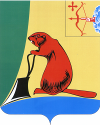 КИРОВСКОЙ ОБЛАСТИПОСТАНОВЛЕНИЕО внесении изменений в постановление администрации Тужинского муниципального района от 11.10.2013 № 528Администрация Тужинского муниципального района  ПОСТАНОВЛЯЕТ:  1. Внести изменения в постановление администрации Тужинского муниципального района от 11.10.2013 № 528 «Об утверждении муниципальной программы «Развитие образования» на 2014 – 2018 годы» (с изменениями, внесенными постановлениями администрации Тужинского муниципального района от 09.10.2014 № 445, 02.12.2014 от 522, 12.01.2015 № 12, 16.02.2015 № 73, 14.05.2015 № 202, 04.06.2015 № 223, 24.07.2015 № 278, 11.09.2015 № 317, 19.10.2015 № 377, 03.12.2015 № 425, 14.12.2015 № 67/409, 25.12.2015 № 68/418, 29.03.2016 № 71/441, 22.04.2016 № 72/450, 30.05.2016 № 73/460, 01.07.2016 № 211  утвердив изменения в  муниципальной программе «Развитие образования» на 2014 – 2018 годы (далее – Программа) согласно приложению.          2. Настоящее постановление вступает в силу с момента опубликования в Бюллетене муниципальных нормативных актов органов местного самоуправления Тужинского муниципального района Кировской области.  И.о.главы  администрацииТужинского муниципального района		Л.В.Бледных.                                                                     Приложение                                    УТВЕРЖДЕНЫ                       ИЗМЕНЕНИЯв муниципальную  программу Тужинского муниципального района «Развитие образования» на 2014-2018 годы.1. Приложение № 3 к муниципальной программе «Расходы на реализацию муниципальной программы за счет средств муниципального районного бюджета» изложить в новой редакции следующего содержания:2.  Приложение № 4 к муниципальной программе «Прогнозная (справочная) оценка ресурсного обеспечения реализации муниципальной программы за счёт всех источников финансирования» изложить в новой редакции следующего содержания:                                             ____________06.07.2016№216пгт Тужапгт Тужапгт Тужапгт Тужа                                                                                                  постановлением                                                                                                   администрации Тужинского                                                                                                               муниципального района                                                                                                               от 06.07.2016   № 216СтатусНаименование    
  Муниципальной  
    программы,     
 областной целевой 
    программы,     
    отдельного     
    мероприятияОтветственный соисполнительОценка расходов (тыс. рублей)Оценка расходов (тыс. рублей)Оценка расходов (тыс. рублей)Оценка расходов (тыс. рублей)Оценка расходов (тыс. рублей)Оценка расходов (тыс. рублей)Оценка расходов (тыс. рублей)Оценка расходов (тыс. рублей)2014 годфакт2014 годфакт2014 годфакт2015 годфакт2016 годплан2016 годплан2017 годплан2018 годпланМуниципальная     
программа  "Развитие          
образования"     на
2014 - 2018 годы   МКУ «Управление образования администрации Тужинского муниципального  района»(МКОУ СОШ с. Ныр;МКОУ ООШ с. Пачи;МКОУ НОШ д.Греково;МКОУ ООШ д.Пиштенур;МКОУ СОШ с углублённым изучением отдельных предметов пгт Тужа;МКУ ДО ДЮСШ пгт Тужа;МКУ ДО ДДТ пгт Тужа;МКДОУ детский сад «Сказка» пгт Тужа;МКДОУ детский сад «Родничок» пгт Тужа;МБУДО Тужинская районная ДМШ пгт Тужа).25 288,525 288,525 288,522 333,824 325,424 325,418 295,918 295,9Муниципальная     
программа  "Развитие          
образования"     на
2014 - 2018 годы   МКУ «Управление образования администрации Тужинского муниципального  района»(МКОУ СОШ с. Ныр;МКОУ ООШ с. Пачи;МКОУ НОШ д.Греково;МКОУ ООШ д.Пиштенур;МКОУ СОШ с углублённым изучением отдельных предметов пгт Тужа;МКУ ДО ДЮСШ пгт Тужа;МКУ ДО ДДТ пгт Тужа;МКДОУ детский сад «Сказка» пгт Тужа;МКДОУ детский сад «Родничок» пгт Тужа;МБУДО Тужинская районная ДМШ пгт Тужа).25 288,525 288,525 288,522 333,8Мероприятие«Предоставление детям дошкольного возраста равных возможностей для получение качественного дошкольного образования»МКУ «Управление образования администрации Тужинского муниципального  района»(МКДОУ детский сад «Сказка» пгт Тужа;МКДОУ детский сад «Родничок» пгт Тужа).6690,06690,06690,06 346,67 448,57 448,55400,85400,8МКУ «Управление образования администрации Тужинского муниципального  района»(МКДОУ детский сад «Сказка» пгт Тужа;МКДОУ детский сад «Родничок» пгт Тужа).6690,06690,06690,06 346,67 448,57 448,55400,85400,8МКУ «Управление образования администрации Тужинского муниципального  района»(МКДОУ детский сад «Сказка» пгт Тужа;МКДОУ детский сад «Родничок» пгт Тужа).6690,06690,06690,06 346,67 448,57 448,55400,85400,8Мероприятие«Обеспечение учащихся школ качественным и доступным общим образованием»МКУ «Управление образования администрации Тужинского муниципального  района»(МКОУ СОШ с. Ныр;МКОУ ООШ с. Пачи;МКОУ НОШ д.Греково;МКОУ ООШ д.Пиштенур;МКОУ СОШ с углублённым изучением отдельных предметов пгт Тужа).13876,013876,013876,011 298,611 696,511 696,59710,79710,7МКУ «Управление образования администрации Тужинского муниципального  района»(МКОУ СОШ с. Ныр;МКОУ ООШ с. Пачи;МКОУ НОШ д.Греково;МКОУ ООШ д.Пиштенур;МКОУ СОШ с углублённым изучением отдельных предметов пгт Тужа).13876,013876,013876,011 298,611 696,511 696,59710,79710,7МКУ «Управление образования администрации Тужинского муниципального  района»(МКОУ СОШ с. Ныр;МКОУ ООШ с. Пачи;МКОУ НОШ д.Греково;МКОУ ООШ д.Пиштенур;МКОУ СОШ с углублённым изучением отдельных предметов пгт Тужа).13876,013876,013876,011 298,611 696,511 696,59710,79710,7Мероприятие«Удовлетворения потребностей детей в доступном и качественном дополнительном образовании»МКУ «Управление образования администрации Тужинского муниципального  района»(МКУ ДО ДЮСШ пгт Тужа;МКУ ДО ДДТ пгт Тужа).3 437,93 437,93 437,93 237,43 510,53 510,52 179,82 179,8МКУ «Управление образования администрации Тужинского муниципального  района»(МКУ ДО ДЮСШ пгт Тужа;МКУ ДО ДДТ пгт Тужа).3 437,93 437,93 437,93 237,43 510,53 510,52 179,82 179,8Мероприятие«Обеспечение детей различными формами отдыха в каникулярное время» МКУ «Управление образования администрации Тужинского муниципального  района»(МКОУ СОШ с. Ныр;МКОУ ООШ д.Пиштенур;МКОУ СОШ с углублённым изучением отдельных предметов пгт Тужа;МКУ ДО ДЮСШ пгт Тужа;МКУ ДО ДДТ пгт Тужа).25,025,025,066,566,166,100МКУ «Управление образования администрации Тужинского муниципального  района»(МКОУ СОШ с. Ныр;МКОУ ООШ д.Пиштенур;МКОУ СОШ с углублённым изучением отдельных предметов пгт Тужа;МКУ ДО ДЮСШ пгт Тужа;МКУ ДО ДДТ пгт Тужа).25,025,025,066,566,166,100МКУ «Управление образования администрации Тужинского муниципального  района»(МКОУ СОШ с. Ныр;МКОУ ООШ д.Пиштенур;МКОУ СОШ с углублённым изучением отдельных предметов пгт Тужа;МКУ ДО ДЮСШ пгт Тужа;МКУ ДО ДДТ пгт Тужа).25,025,025,066,566,166,100Мероприятие«Обеспечение педагогических и руководящих работников образовательных учреждений района методической помощью, поддержка и развитие одарённых детей и обеспечение ведения бюджетного учета и отчетности управления образования и  подведомственных ему учреждений» Муниципальное казённое учреждение «Управление образования администрации Тужинского муниципального района»1 259,61 259,61 259,61 358,11 524,21 524,21 004,61 004,6«Обеспечение педагогических и руководящих работников образовательных учреждений района методической помощью, поддержка и развитие одарённых детей и обеспечение ведения бюджетного учета и отчетности управления образования и  подведомственных ему учреждений» Муниципальное казённое учреждение «Управление образования администрации Тужинского муниципального района»1 259,61 259,61 259,61 358,11 524,21 524,21 004,61 004,6«Обеспечение педагогических и руководящих работников образовательных учреждений района методической помощью, поддержка и развитие одарённых детей и обеспечение ведения бюджетного учета и отчетности управления образования и  подведомственных ему учреждений» Муниципальное казённое учреждение «Управление образования администрации Тужинского муниципального района»1 259,61 259,61 259,61 358,11 524,21 524,21 004,61 004,6«Обеспечение педагогических и руководящих работников образовательных учреждений района методической помощью, поддержка и развитие одарённых детей и обеспечение ведения бюджетного учета и отчетности управления образования и  подведомственных ему учреждений» Муниципальное казённое учреждение «Управление образования администрации Тужинского муниципального района»1 259,61 259,61 259,61 358,11 524,21 524,21 004,61 004,6«Обеспечение педагогических и руководящих работников образовательных учреждений района методической помощью, поддержка и развитие одарённых детей и обеспечение ведения бюджетного учета и отчетности управления образования и  подведомственных ему учреждений» Муниципальное казённое учреждение «Управление образования администрации Тужинского муниципального района»1 259,61 259,61 259,61 358,11 524,21 524,21 004,61 004,6Мероприятие«Создание в общеобразовательных организациях, расположенных в сельской местности, условий для занятий физической культурой и спортом»МКУ «Управление образования администрации Тужинского муниципального  района»(МКОУ СОШ с. Ныр).МКУ «Управление образования администрации Тужинского муниципального  района»(МКОУ СОШ с. Ныр).026,626,625,0000Мероприятие«Капитальный ремонт зданий и объектов муниципальных образовательных организаций», в том числе:МКУ «Управление образования администрации Тужинского муниципального  района»(МКОУ СОШ с УИОП пгт.Тужа, МКОУ СОШ с.Ныр).МКУ «Управление образования администрации Тужинского муниципального  района»(МКОУ СОШ с УИОП пгт.Тужа, МКОУ СОШ с.Ныр).00054,6000- здание МКОУ СОШ с УИОП пгт.Тужа00021,4000- здание МКОУ СОШ с.Ныр00033,2000  Статус      Наименование    
  Муниципальной  
    программы,     
 областной целевой 
    программы,     
    отдельного     
    мероприятия       Источники   
финансирования Оценка расходов (тыс. рублей)Оценка расходов (тыс. рублей)Оценка расходов (тыс. рублей)Оценка расходов (тыс. рублей)Оценка расходов (тыс. рублей)   Наименование    
  Муниципальной  
    программы,     
 областной целевой 
    программы,     
    отдельного     
    мероприятия    2014 годфакт2015 годфакт2016 годплан2017 годплан2018 годпланМуниципальная     
программа  "Развитие          
образования"     на
2014 - 2018 годы   всего          76 500,670 868,569 774,658 504,558 504,5Муниципальная     
программа  "Развитие          
образования"     на
2014 - 2018 годы   федеральный    
бюджет         4 808,9505,8000Муниципальная     
программа  "Развитие          
образования"     на
2014 - 2018 годы   областной      
бюджет         46 403,248 028,945 449,240 208,640 208,6Муниципальная     
программа  "Развитие          
образования"     на
2014 - 2018 годы   бюджет муниципального района25 288,522 333,824 325,418 295,918 295,9Мероприятие«Предоставление детям дошкольного возраста равных возможностей для получения качественного дошкольного образования»всего          19468,012 224,013 181,010644,710644,7Федеральный бюджет4 808,90000областной      
бюджет         7 969,15 877,45 732,55 243,95 243,9бюджет муниципального района6690,06 346,67 448,55400,85400,8Мероприятие«Обеспечение учащихся школ качественным и доступным общим образованием»всего          43257,939 919,438 643,835407,735407,7областной      
бюджет         29 381,928 620,826 947,325 697,025 697,0бюджет муниципального района13876, 011 298,611 696,59710,79710,7Мероприятие«Удовлетворения потребностей детей в доступном и качественном дополнительном образовании»всего          5 070,74 419,14 615,53 378,53 378,5Мероприятиеобластнойбюджет1 632,81 181,71 105,01 198,71 198,7Мероприятиебюджет муниципального района3 437,93 237,43 510,52 179,82 179,8Мероприятие«Обеспечение детей различными формами отдыха в каникулярное время»всего          489,4555,7433,0--областной      
бюджет         464,4489,2366,9--бюджет муниципального района 25,066,566,1--Мероприятие«Обеспечение педагогических и руководящих работников образовательных учреждений района методической помощью, поддержка и развитие одарённых детей и обеспечение ведения бюджетного учета и отчетности управления образования и  подведомственных ему учреждений»» всего          2 334,02 216,92 318,21 859,61 859,6Мероприятие«Обеспечение педагогических и руководящих работников образовательных учреждений района методической помощью, поддержка и развитие одарённых детей и обеспечение ведения бюджетного учета и отчетности управления образования и  подведомственных ему учреждений»» областной      
бюджет         1 074,4858,8794,0855,0855,0Мероприятие«Обеспечение педагогических и руководящих работников образовательных учреждений района методической помощью, поддержка и развитие одарённых детей и обеспечение ведения бюджетного учета и отчетности управления образования и  подведомственных ему учреждений»» бюджет муниципального района1 259,61 358,11 524,21 004,61 004,6Мероприятие«Социальная поддержка граждан»всего          2 485,02 817,93 302,22 286,02 286,0Мероприятие«Социальная поддержка граждан»областной      
бюджет         2 485,02 817,93 302,22 286,02 286,0МероприятиеОбеспечение        
государственных    
гарантий содержания
и  социальных  прав
детей-сирот, лиц из
числа детей-сирот и
детей,   оставшихся
без       попечения
родителей         всего          3 395,68 183,16 201,34 928,04 928,0МероприятиеОбеспечение        
государственных    
гарантий содержания
и  социальных  прав
детей-сирот, лиц из
числа детей-сирот и
детей,   оставшихся
без       попечения
родителей         областной      
бюджет         3 395,68 183,16 201,34 928,04 928,0Мероприятие«Создание в общеобразовательных организациях, расположенных в сельской местности, условий для занятий физической культурой и спортом»всего          0532,425,000Мероприятие«Создание в общеобразовательных организациях, расположенных в сельской местности, условий для занятий физической культурой и спортом»Федеральный бюджет0505,8000Мероприятие«Создание в общеобразовательных организациях, расположенных в сельской местности, условий для занятий физической культурой и спортом»областной      
бюджет         00000Мероприятие«Создание в общеобразовательных организациях, расположенных в сельской местности, условий для занятий физической культурой и спортом»бюджет муниципального района026,625,0МероприятиеКапитальный ремонт зданий и объектов муниципальных образовательных организаций, в том числе:всего          001 054,600МероприятиеКапитальный ремонт зданий и объектов муниципальных образовательных организаций, в том числе:Федеральный бюджет00000МероприятиеКапитальный ремонт зданий и объектов муниципальных образовательных организаций, в том числе:областной      
бюджет         001 000,000МероприятиеКапитальный ремонт зданий и объектов муниципальных образовательных организаций, в том числе:бюджет муниципального района0054,600Мероприятие- здание МКОУ СОШ с УИОП пгт.Тужавсего          00421,400Мероприятие- здание МКОУ СОШ с УИОП пгт.ТужаФедеральный бюджет00000Мероприятие- здание МКОУ СОШ с УИОП пгт.Тужаобластной      
бюджет         00400,000Мероприятие- здание МКОУ СОШ с УИОП пгт.Тужабюджет муниципального района0021,400Мероприятие- здание МКОУ СОШ с.Нырвсего          00633,200Мероприятие- здание МКОУ СОШ с.НырФедеральный бюджет00000Мероприятие- здание МКОУ СОШ с.Ныробластной      
бюджет         00600,000Мероприятие- здание МКОУ СОШ с.Нырбюджет муниципального района0033,200